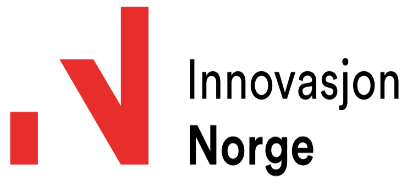 Prosjektplan forstudieSMB utviklingFor NNDato: xx.xx.xxInnhold
1. Innledning
1.1 BakgrunnOmstillingsprogrammet i xxxx kommune ønsker å gjennomføre et SMB utviklingsprosjekt for næringslivet i kommunen. SMB Utvikling er et tredelt prosjekt. Oversikten under viser oppgaver og formål i den enkelte fase. Denne prosjektplanen skisserer hvordan forstudie kan gjennomføres. 1.2 ProsjektmålHovedmålet i SMB utvikling er at en skal sette i gang utviklingsaktiviteter i bedriftene som deltar som øker konkurranseevnen deres. En har videre som delmål å øke samspillet mellom bedriftene i kommunene og med bedrifter i regionen slik at en får økt samarbeid og kunnskapsoverføring mellom bedrifteneMålet i forstudie:Gjennom å ha samtaler med 15 bedrifter skal en velge ut de som ønsker å være med i SMB utvikling forprosjekt, og sikre at disse bedriftene har vilje og potensial til å bidra til vekst i regionen.
1.3 RammerTidsramme: 2 måneder (eksempelvis september og oktober).Kostnadsramme: Kostnadsramme på XXXXXX + mva, inkl. reise- og oppholdsutgifter.
2. Oppgaver som skal gjennomføres i forstudieOppgavene som skal gjennomføres er følgende:Identifisere potensielle bedrifter for fellessamling
Rekruttere bedrifter til fellessamlingOrganisere fellessamling for aktuelle bedrifter 
Skaffe oversikt over potensielle deltakerbedrifter (for intervjuer)Gjennomføre intervjuer med potensielle deltakerbedrifter (inntil 15 bedrifter)
Utarbeide sluttrapport med innstilling til bedrifter som bør får tilbud om å delta i forprosjektet
Presentere forslag til prosjektplan for forprosjektet

Det skal ikke gjennomføres en generell bedriftsanalyse i forstudie.3.  Organisering
Det er følgende ansvarsforhold i prosjektet:4.  Beslutningspunkter og oppfølgingPlanlagte møter i styringsgruppen i forstudie:
5.  Risikoanalyse og kvalitetssikringFølgende er definert som kritiske suksessfaktorer i forstudie:6.  Gjennomføring6.1 HovedaktiviteterHovedaktivitetene i gjennomføringen av forstudie blir som følger:6.2 TidsplanForstudie bør gjennomføres innenfor en begrenset tidsperiode, eksempel på en tidsplan:

7. ØkonomiKostnadene med forstudie er budsjettert som følger:
Økonomioversikten over viser kostnaden til ekstern konsulent med å gjennomføre forstudiet. Det er forutsatt en timepris på kr XXXX. Den variable prisen per bedrift er XXXX Det er forutsatt at det deltar 15 bedrifter. Dersom antall bedrifter endres, endres prisen med XXXX per bedrift. Alle priser er eksklusiv mva.
Møte Tidspunkt Formål Forarbeid Deltakarar 01Ved oppstart (eks.vis sep. 20xx)Planlegge prosjektet, medregnet:Fastsette organisasjonenAvgjøre hvilke bedrifter som skal intervjuesAvgjøre hvordan valgte bedrifter skal informeresFastsette tidspunkt for intervjuUtforme orientering om SMB utviklingUtforme prosjektplan forstudie Styrings-gruppePA PL02 Ved avslutting(eks.vis okt. 20xx)Behandle sluttrapport og forslag til prosjektplan for forprosjekt.Faglig sluttrapport med anbefaling om hvilke bedrifter som bør få tilbud om videre deltagelse.Forslag til prosjektplan for forprosjektStyrings-gruppePA PLKritiske faktorer:Risiko:Vurdering:Identifisere bedrifter med best forutsetning for å lykkesLavOppdragsgiver og PL må i samarbeid utarbeide lister over potensielle bedrifter.Skape en positiv holdning til SMB utviklingMiddelsKlarer en å få god deltagelse på første fellessamling, og samtidig klare å eksemplifisere konkret hvilken nytteeffekt bedriftene får av å delta SMB utvikling, vil det skapes positive holdninger til prosjektet. Komme i god dialog med ledelsen/styret i bedriftene i forbindelse med intervjueneMiddelsDet er viktig at intervjuene foretas med daglig leder i bedriften, gjerne sammen med styreformann. Målet må være at prosjektet blir en del av bedriftens strategiske satsing, og del av en langsiktig strategisk plan bedriften arbeider med. Utvelgelse av bedrifterHøyBedrifter som velges ut for videre deltakelse må ha potensial for vekst, og evne og vilje til å vokse.Hovedaktivitet:Oppgave:AnsvarHA1 - Administrasjon og møtevirksomhetOppfølging av prosjektet på overordnet nivå etter PLP metodenKommunikasjon og møter med styringsgruppa/PAPA og PLHA2 - Identifisere potensielle bedrifterIdentifisere potensielle bedrifter for fellessamling. PA og PL HA3 – Rekruttere bedrifter til fellessamling Utarbeidelse av invitasjoner Velge ut deltagerbedrifterPA og PLHA4 – FellessamlingOrganisere fellessamling for aktuelle bedrifterPA og PLHA5 – IntervjuSkaffe oversikt over potensielle deltakerbedrifterGjennomføre intervjuer med inntil 15 bedrifterPL og prosjekt-medarbeider HA6 – SluttrapportUtarbeide sluttrapport med innstilling på hvilke bedrifter som bør få tilbud om å delta i forprosjektPresentere forslag til prosjektplan for forprosjektetPLAktivitetÅrstallÅrstallÅrstallÅrstallÅrstallÅrstallÅrstallÅrstallAktivitetMåned 1Måned 1Måned 1Måned 1Måned 2Måned 2Måned 2Måned 2AktivitetUkeUkeUkeUkeUkeUkeUkeUkeHA 01 – Adm. og oppfølgingHA 02 – Identifisere potensielle bedrifterHA 03 – Rekruttere bedrifter til fellessamlingHA 04 - FellessamlingHA 05 - IntervjuHA 06 - SluttrapportHovedaktivitet  Tids-brukKostnader eks. mvaHA1 Prosjektstyring - administrasjon og møtevirksomhet, styringsgruppen og prosjektgruppen (fast pris)20HA 2 Identifisere potensielle bedrifter (fast pris)5HA 3 Rekruttere bedrifter til fellessamling (fast pris)5HA 4 Fellessamling for aktuelle bedrifter (fast pris)15HA 5 Intervju med potensielle deltakerbedrifter - inntil 15 bedrifter inklusivt forarbeid og etterarbeid (variabel pris)90HA 6 Sluttrapport med innstilling til forprosjekt (fast pris)20Sum timer155Reiseutgifter etter regning er estimert tilTotal sum